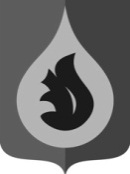 АДМИНИСТРАЦИЯГОРОДСКОго ПОСЕЛЕНИя федоровскийСУРГУТСКОГО РАЙОНАХАНТЫ-МАНСИЙСКОГО АВТОНОМНОГО ОКРУГА - ЮГРЫР А С П О Р Я Ж Е Н И Е«27» ноября 2019 года                                                                                                       №268-рпгт. ФедоровскийОб утверждении плана мероприятий («дорожной карты») по достижению показателей национального проекта «Демография» регионального портфеля «Спорт –норма жизни» на территории городского поселения ФедоровскийВ целях реализации Указа Президента Российской Федерации от 07.05.2018 №204 «О национальных целях и стратегических задачах развития Российской Федерации на период до 2024 года»:1. Утвердить план мероприятий («дорожную карту») по достижению показателей регионального портфеля «Спорт –норма жизни» национального проекта «Демография» на территории городского поселения Федоровский согласно приложению к настоящему распоряжению.2. Отделу социального развития управления по организации деятельности органов местного самоуправления и социальному развитию администрации поселения (Корюков В.В.) обеспечить своевременное исполнение мероприятий, включённых в план.3. Разместить настоящее распоряжение на официальном сайте органов местного самоуправления в сети «Интернет».4. Настоящее распоряжение вступает в силу с даты подписания.5. Контроль за выполнением распоряжения возложить на заместителя главы поселения – начальника управления по организации деятельности органов местного самоуправления и социальному развитию администрации поселения М.А. Сафронову.Глава городского поселения Федоровский                                                                                                                  Н.У. Рудышинисполнитель:заместитель главы – начальник управления                          М.А. СафроноваПриложение к распоряжениюадминистрации городского поселения Федоровскийот 27.11.2019 №268-рПлан мероприятий (дорожная карта) по достижению показателей регионального портфеля «Спорт –норма жизни» национального проекта «Демография» на территории городского поселения ФедоровскийПояснительная запискаУказ Президента Российской Федерации от 7 мая 2018 года № 204 «О национальных целях и стратегических задачах развития Российской Федерации на период до 2024 года» (далее – Указ) предусматривает увеличение до 55% доли граждан, систематически занимающихся физической культурой и спортом, и решение задач по созданию для всех групп населения соответствующих условий с учётом повышения уровня обеспеченности объектами спорта и подготовке спортивного резерва.С целью исполнения Указа и достижения целевых показателей национального проекта «Демография», частью которого является федеральный проект «Спорт – норма жизни» в Ханты – Мансийском автономном округе – Югре разработан региональный проект «Создание для всех категорий и групп населения условий для занятия физической культурой и спортом, массовым спортом, в том числе повышение уровня обеспеченности населения объектами спорта, а также подготовка спортивного резерва» (Спорт – норма жизни)» (далее – региональный проект «Спорт –норма жизни») и утверждены значения показателей для каждого субъекта.Сургутский район по портфелю регионального проекта «Спорт-норма жизни» реализует два показателя:1. Численность занимающихся физической культурой и спортом по трем возрастным категориям;2. Уровень обеспеченности спортивными сооружениями исходя из единовременной пропускной способности объектов спорта (%).План мероприятий «дорожная карта» по достижению показателей регионального портфеля «Спорт –норма жизни» национального проекта «Демография» на территории городского поселения Федоровский разработан для поэтапного достижения целевых показателей проекта «Спорт – норма жизни», контроля и мониторинга достигнутых результатов.Цель реализации плана мероприятий «дорожной карты» - достижение закреплённых целевых показателей регионального портфеля «Спорт –норма жизни» национального проекта «Демография» на территории городского поселения Федоровский, а именно увеличение численности занимающихся физической культурой и спортом по трем возрастным категориям от общей численности населения (3 – 79 лет) до 53%.По состоянию на 01.01.2019 в городском поселении Федоровский численность занимающихся физической культурой и спортом составляет 9 542 человека, удельный вес занимающихся физической культурой и спором от общего количества жителей поселения (3-79 лет) 40,6 %. Для достижения закреплённого показателя к 2024 году в дополнение к имеющейся численности занимающихся физической культурой и спортом к занятиям физической культурой и спором необходимо вовлечь не менее 2 940 человек, что составляет 2,08% ежегодного прироста.2. Цель и показатели муниципальной составляющей регионального проекта3. План мероприятийпо достижению целевых показателей муниципальной составляющей регионального проекта«Спорт – норма жизни»1. Основные положения1. Основные положения1. Основные положения1. Основные положенияНаименование национального проекта«Демография»«Демография»«Демография»«Демография»Наименование федерального проекта«Создание для всех категорий и групп населения условий для занятий физической культурой и спортом, массовым спортом».«Создание для всех категорий и групп населения условий для занятий физической культурой и спортом, массовым спортом».«Создание для всех категорий и групп населения условий для занятий физической культурой и спортом, массовым спортом».«Создание для всех категорий и групп населения условий для занятий физической культурой и спортом, массовым спортом».Краткое наименование регионального проектаСпорт – норма жизниСрок начала и окончания проекта01.01.2019 – 31.12.202401.01.2019 – 31.12.2024Краткое наименование муниципального плана реализации муниципальной составляющей регионального проекта на территории городского поселения ФедоровскийСпорт – норма жизниСрок начала и окончания проекта01.01.2019 – 31.12.202401.01.2019 – 31.12.2024Координатор муниципального планаОтдел социального развития управления по организации деятельности органов местного самоуправления и социальному развитию администрации поселенияОтдел социального развития управления по организации деятельности органов местного самоуправления и социальному развитию администрации поселенияОтдел социального развития управления по организации деятельности органов местного самоуправления и социальному развитию администрации поселенияОтдел социального развития управления по организации деятельности органов местного самоуправления и социальному развитию администрации поселенияСвязь с муниципальными программами городского поселения ФедоровскийМуниципальная программа «Развитие физической культуры и спорта в городском поселении Федоровский», утвержденная постановлением администрации городского поселения Федоровский от 31.10.2013 № 414-п «О муниципальной программе городского поселения Федоровский «Развитие физической культуры и спорта в городском поселении Федоровский».Муниципальная программа «Развитие физической культуры и спорта в городском поселении Федоровский», утвержденная постановлением администрации городского поселения Федоровский от 31.10.2013 № 414-п «О муниципальной программе городского поселения Федоровский «Развитие физической культуры и спорта в городском поселении Федоровский».Муниципальная программа «Развитие физической культуры и спорта в городском поселении Федоровский», утвержденная постановлением администрации городского поселения Федоровский от 31.10.2013 № 414-п «О муниципальной программе городского поселения Федоровский «Развитие физической культуры и спорта в городском поселении Федоровский».Муниципальная программа «Развитие физической культуры и спорта в городском поселении Федоровский», утвержденная постановлением администрации городского поселения Федоровский от 31.10.2013 № 414-п «О муниципальной программе городского поселения Федоровский «Развитие физической культуры и спорта в городском поселении Федоровский».ЦельЦельДоведение к 2024 году до 59% доли граждан, систематически занимающихся физической культурой и спортом, путем мотивации населения, активизации спортивно-массовой работы на всех уровняхДоведение к 2024 году до 59% доли граждан, систематически занимающихся физической культурой и спортом, путем мотивации населения, активизации спортивно-массовой работы на всех уровняхДоведение к 2024 году до 59% доли граждан, систематически занимающихся физической культурой и спортом, путем мотивации населения, активизации спортивно-массовой работы на всех уровняхДоведение к 2024 году до 59% доли граждан, систематически занимающихся физической культурой и спортом, путем мотивации населения, активизации спортивно-массовой работы на всех уровняхДоведение к 2024 году до 59% доли граждан, систематически занимающихся физической культурой и спортом, путем мотивации населения, активизации спортивно-массовой работы на всех уровняхДоведение к 2024 году до 59% доли граждан, систематически занимающихся физической культурой и спортом, путем мотивации населения, активизации спортивно-массовой работы на всех уровняхДоведение к 2024 году до 59% доли граждан, систематически занимающихся физической культурой и спортом, путем мотивации населения, активизации спортивно-массовой работы на всех уровняхДоведение к 2024 году до 59% доли граждан, систематически занимающихся физической культурой и спортом, путем мотивации населения, активизации спортивно-массовой работы на всех уровняхДоведение к 2024 году до 59% доли граждан, систематически занимающихся физической культурой и спортом, путем мотивации населения, активизации спортивно-массовой работы на всех уровняхДоведение к 2024 году до 59% доли граждан, систематически занимающихся физической культурой и спортом, путем мотивации населения, активизации спортивно-массовой работы на всех уровняхДоведение к 2024 году до 59% доли граждан, систематически занимающихся физической культурой и спортом, путем мотивации населения, активизации спортивно-массовой работы на всех уровняхДоведение к 2024 году до 59% доли граждан, систематически занимающихся физической культурой и спортом, путем мотивации населения, активизации спортивно-массовой работы на всех уровнях№ п/пНаименование показателяТип показателяБазовое значениеБазовое значениеПериод, годПериод, годПериод, годПериод, годПериод, годПериод, годПериод, годЕжегодное увеличение численности занимающихся составляет %За весь период увеличение численности занимающихся составляет % / чел.№ п/пНаименование показателяТип показателяЗначениеДата 2018201920202021202220232024Ежегодное увеличение численности занимающихся составляет %За весь период увеличение численности занимающихся составляет % / чел.1.Доля занимающихся физической культурой 
и спортом, в общей численности населения (%) Основной (1 – фк)40,631.12.201840,642,6944,846,949,051,0253,12,0812,4 %1.1Численность занимающихся физической культурой 
и спортом, в общей численности населения (чел.) Основной (1 – фк)9 54231.12.20189 54210 03210 52211 01211 50211 99212 4824905376 чел.2Доля занимающихся физической культурой 
и спортом в муниципальных учреждениях, СОНКО осуществляющих деятельность в сфере физической культуре и спорта, в общей численности населения (чел).Муниципальная составляющая(муниципальные учреждения, СОНКО,1-ФК)3 21131.12.20183 21132753 3413 4073 4733 5393 6052,013%  /  394№п/пНаименование мероприятия Единицы измеренияБазовое значение2018201920202021202220232024Целевое значенияКоординатор/соисполнительХЦельДоведение к 2024 году до 59% доли граждан, систематически занимающихся физической культурой и спортом, путем мотивации населения, активизации спортивно-массовой работы на всех уровняхДоведение к 2024 году до 59% доли граждан, систематически занимающихся физической культурой и спортом, путем мотивации населения, активизации спортивно-массовой работы на всех уровняхДоведение к 2024 году до 59% доли граждан, систематически занимающихся физической культурой и спортом, путем мотивации населения, активизации спортивно-массовой работы на всех уровняхДоведение к 2024 году до 59% доли граждан, систематически занимающихся физической культурой и спортом, путем мотивации населения, активизации спортивно-массовой работы на всех уровняхДоведение к 2024 году до 59% доли граждан, систематически занимающихся физической культурой и спортом, путем мотивации населения, активизации спортивно-массовой работы на всех уровняхДоведение к 2024 году до 59% доли граждан, систематически занимающихся физической культурой и спортом, путем мотивации населения, активизации спортивно-массовой работы на всех уровняхДоведение к 2024 году до 59% доли граждан, систематически занимающихся физической культурой и спортом, путем мотивации населения, активизации спортивно-массовой работы на всех уровняхДоведение к 2024 году до 59% доли граждан, систематически занимающихся физической культурой и спортом, путем мотивации населения, активизации спортивно-массовой работы на всех уровняхДоведение к 2024 году до 59% доли граждан, систематически занимающихся физической культурой и спортом, путем мотивации населения, активизации спортивно-массовой работы на всех уровняхДоведение к 2024 году до 59% доли граждан, систематически занимающихся физической культурой и спортом, путем мотивации населения, активизации спортивно-массовой работы на всех уровняхДоведение к 2024 году до 59% доли граждан, систематически занимающихся физической культурой и спортом, путем мотивации населения, активизации спортивно-массовой работы на всех уровнях1ЗадачаСоздание для всех категорий и групп населения условий для занятий физической культурой и спортом, массовым спортомСоздание для всех категорий и групп населения условий для занятий физической культурой и спортом, массовым спортомСоздание для всех категорий и групп населения условий для занятий физической культурой и спортом, массовым спортомСоздание для всех категорий и групп населения условий для занятий физической культурой и спортом, массовым спортомСоздание для всех категорий и групп населения условий для занятий физической культурой и спортом, массовым спортомСоздание для всех категорий и групп населения условий для занятий физической культурой и спортом, массовым спортомСоздание для всех категорий и групп населения условий для занятий физической культурой и спортом, массовым спортомСоздание для всех категорий и групп населения условий для занятий физической культурой и спортом, массовым спортомСоздание для всех категорий и групп населения условий для занятий физической культурой и спортом, массовым спортомСоздание для всех категорий и групп населения условий для занятий физической культурой и спортом, массовым спортомСоздание для всех категорий и групп населения условий для занятий физической культурой и спортом, массовым спортом1.1Обеспечение условий для регулярных занятий населения городского поселения Федоровский физической культурой и спортомчел.9 5429 54210 03210 52211 01211 50211 99212 48212 482Отдел социального развития управления по организации деятельности ОМС и социальному развитию администрации поселения (далее-отдел социального развития)1.2Обеспечение условий для регулярных занятий населения городского поселения Федоровский физической культурой и спортом в муниципальных учреждениях, СОНКО, осуществляющих деятельность в сфере физической культуре и спорта чел.3 2113 21132753 3413 4073 4733 5393 6053 605отдел социального развития МАУ «Федоровский СОЦ» СОНКО1.3Увеличение видов спорта (открытие новых спортивных групп и секций), культивируемых в городском поселении Федоровский за счет передачи услуг (работ) в негосударственный (немуниципальный) сектор, в том числе на конкурсной основеед.7-7777777отдел социального развития СОНКО1.4Организация и проведение официальных спортивных мероприятий (спортивно-массовых мероприятий, спортивных мероприятий) за счет передачи услуг (работ) в негосударственный (немуниципальный) сектор, в том числе на конкурсной основеед.000122333отдел социального развития СОНКО2ЗадачаПовышение мотивации граждан к регулярным занятиям физической культурой и спортомПовышение мотивации граждан к регулярным занятиям физической культурой и спортомПовышение мотивации граждан к регулярным занятиям физической культурой и спортомПовышение мотивации граждан к регулярным занятиям физической культурой и спортомПовышение мотивации граждан к регулярным занятиям физической культурой и спортомПовышение мотивации граждан к регулярным занятиям физической культурой и спортомПовышение мотивации граждан к регулярным занятиям физической культурой и спортомПовышение мотивации граждан к регулярным занятиям физической культурой и спортомПовышение мотивации граждан к регулярным занятиям физической культурой и спортомПовышение мотивации граждан к регулярным занятиям физической культурой и спортомПовышение мотивации граждан к регулярным занятиям физической культурой и спортом2.1Обеспечение условий для проведения физкультурных (физкультурно – оздоровительных) и спортивно - массовых мероприятийчел.4 9004 9004 9504 9505 000500050505 1505 150отдел социального развития МАУ «Федоровский СОЦ» СОНКО2.1.Проведение информационной кампании в средствах массовой информации, интернет ресурсах, в учреждениях по пропаганде здорового образа жизни и привлечению к занятиям физической культурой и спортомшт.(кол -во публикаций)424242444546474848отдел социального развития МАУ «Федоровский СОЦ»2.2.Проведение баннерной рекламышт.445566677отдел социального развития МАУ «Федоровский СОЦ»3.ЗадачаРазвитие массового школьного спортаРазвитие массового школьного спортаРазвитие массового школьного спортаРазвитие массового школьного спортаРазвитие массового школьного спортаРазвитие массового школьного спортаРазвитие массового школьного спортаРазвитие массового школьного спортаРазвитие массового школьного спортаРазвитие массового школьного спортаРазвитие массового школьного спорта3.1.Организация и проведение мастер-классов по видам спорта для различных целевых категорий (школьники, трудоспособное население, пенсионеры)шт./ чел12 / 59012 / 59014 / 81714 / 81715 / 82515 / 82516/83416/83416/834отдел социального развития МАУ «Федоровский СОЦ»3.2Обеспечение условий для деятельности летних спортивных площадокшт./чел.6/30086/3 0087/3 5647/3 5647/3 5647/3 5647/3 5647/3 5647/3 564отдел социального развития МАУ «Федоровский СОЦ»4.ЗадачаРазвитие массового спорта и оздоровительной работы для трудовых коллективови лиц пожилого возраста  Развитие массового спорта и оздоровительной работы для трудовых коллективови лиц пожилого возраста  Развитие массового спорта и оздоровительной работы для трудовых коллективови лиц пожилого возраста  Развитие массового спорта и оздоровительной работы для трудовых коллективови лиц пожилого возраста  Развитие массового спорта и оздоровительной работы для трудовых коллективови лиц пожилого возраста  Развитие массового спорта и оздоровительной работы для трудовых коллективови лиц пожилого возраста  Развитие массового спорта и оздоровительной работы для трудовых коллективови лиц пожилого возраста  Развитие массового спорта и оздоровительной работы для трудовых коллективови лиц пожилого возраста  Развитие массового спорта и оздоровительной работы для трудовых коллективови лиц пожилого возраста  Развитие массового спорта и оздоровительной работы для трудовых коллективови лиц пожилого возраста  Развитие массового спорта и оздоровительной работы для трудовых коллективови лиц пожилого возраста  4.1Участие в спортивно-массовом мероприятии Всероссийский   массовый забег «Лыжня России»чел.150-150170190200220300350отдел социального развития МАУ «Федоровский СОЦ»/СОНКО4.2Проведение спортивно-массового мероприятия «День здоровья»шт.112222222отдел социального развития МАУ «Федоровский СОЦ»/СОНКО4.3Формирование оздоровительных групп физкультурной направленности для категории людей в возрасте 30-54 лет; 55 лет и старше женщины, 59 лет и старше мужчины, в том числе за счет перепрофилирования имеющихся услуг (работ)шт./чел1/151/153/453/453/454/604/604/604/60отдел социального развития МАУ «Федоровский СОЦ»СОНКО4.4Разнообразие предоставляемых услуг в крытых хоккейных кортах шт./чел4/3 7184/3 7184/3 7555/3  7925/3  8295/3  8665/3  9035/3  9405/3  940отдел социального развития МАУ «Федоровский СОЦ»4.5Проведение Спартакиады по видам спорта для трудовых коллективов, образовательных учрежденийшт.111222222отдел социального развития МАУ «Федоровский СОЦ»/СОНКО4.6Проведение утренних зарядок в организациях, находящихся на территории поселениячел.500-500500500500500500500отдел социального развития МАУ «Федоровский СОЦ»/СОНКО